                                                                                                                    “Azərbaycan Xəzər Dəniz Gəmiçiliyi”			                       			 	             Qapalı Səhmdar Cəmiyyətinin 					       			              “01”  Dekabr 2016-cı il tarixli		 “216” nömrəli əmri ilə təsdiq edilmişdir.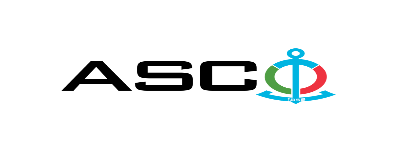 “Azərbaycan Xəzər Dəniz Gəmiçiliyi” Qapalı Səhmdar Cəmiyyətinin ASCO-nun balansında olan gəmilər üçün baş mühərriklərin ehtiyat hissələrinin alınması məqsədilə açıq müsabiqə elan edir:Müsabiqə № AM149/2022(İddiaçı iştirakçının blankında)AÇIQ MÜSABİQƏDƏ İŞTİRAK ETMƏK ÜÇÜNMÜRACİƏT MƏKTUBU___________ şəhəri                                                                                           “__”_______2021-ci il___________№           							                                                                                          ASCO-nun Satınalmalar Komitəsinin Sədricənab C.Mahmudluya,Hazırkı məktubla [iddiaçı podratçının tam adı göstərilir] (nin,nun,nın) ASCO tərəfindən “__________”ın satın alınması ilə əlaqədar elan edilmiş [iddiaçı tərəfindən müsabiqənin nömrəsi daxil edilməlidir]nömrəli açıq  müsabiqədə iştirak niyyətini təsdiq edirik.Eyni zamanda [iddiaçı podratçının tam adı göstərilir] ilə münasibətdə hər hansı ləğv etmə və ya müflislik prosedurunun aparılmadığını, fəaliyyətinin dayandırılmadığını və sözügedən satınalma müsabiqəsində iştirakını qeyri-mümkün edəcək hər hansı bir halın mövcud olmadığını təsdiq edirik. Əlavə olaraq, təminat veririk ki, [iddiaçı podratçının tam adı göstərilir] ASCO-ya aidiyyəti olan şəxs deyildir.Tərəfimizdən təqdim edilən sənədlər və digər məsələlərlə bağlı yaranmış suallarınızı operativ cavablandırmaq üçün əlaqə:Əlaqələndirici şəxs: Əlaqələndirici şəxsin vəzifəsi: Telefon nömrəsi: E-mail: Qoşma: İştirak haqqının ödənilməsi haqqında bank sənədinin əsli – __ vərəq.________________________________                                   _______________________              (səlahiyyətli şəxsin A.A.S)                                         (səlahiyyətli şəxsin imzası)_______________________                (səlahiyyətli şəxsin vəzifəsi )                                                                                                                      M.Y   Texniki suallarla bağlı:   Qədir Hüseynov, Donanmanın texniki istismar xidmətinin hamiyəçi mexanikiTel: +99412 4043700 (daxili 2175)                                                    E-mail: tahir.seyidov@asco.az    Müsabiqədə qalib elan olunan iddiaçı şirkət ilə satınalma müqaviləsi bağlanmamışdan öncə ASCO-nun Satınalmalar qaydalarına uyğun olaraq iddiaçının yoxlanılması həyata keçirilir.     Həmin şirkət bu linkə http://asco.az/sirket/satinalmalar/podratcilarin-elektron-muraciet-formasi/ keçid alıb xüsusi formanı doldurmalı və ya aşağıdakı sənədləri təqdim etməlidir:Şirkətin nizamnaməsi (bütün dəyişikliklər və əlavələrlə birlikdə)Kommersiya hüquqi şəxslərin reyestrindən çıxarışı (son 1ay ərzində verilmiş)Təsisçi hüquqi şəxs olduqda, onun təsisçisi haqqında məlumatVÖEN ŞəhadətnaməsiAudit olunmuş mühasibat uçotu balansı və ya vergi bəyannaməsi (vergi qoyma sistemindən asılı olaraq)/vergi orqanlarından vergi borcunun olmaması haqqında arayışQanuni təmsilçinin şəxsiyyət vəsiqəsiMüəssisənin müvafiq xidmətlərin göstərilməsi/işlərin görülməsi üçün lazımi lisenziyaları (əgər varsa)Qeyd olunan sənədləri təqdim etməyən və ya yoxlamanın nəticəsinə uyğun olaraq müsbət qiymətləndirilməyən şirkətlərlə müqavilə bağlanılmır və müsabiqədən kənarlaşdırılır. Müsabiqədə iştirak etmək üçün təqdim edilməli sənədlər:Müsabiqədə iştirak haqqında müraciət (nümunə əlavə olunur);İştirak haqqının ödənilməsi barədə bank sənədi;Müsabiqə təklifi; Malgöndərənin son 1 ildəki (əgər daha az müddət fəaliyyət göstərirsə, bütün fəaliyyət dövründəki) maliyyə vəziyyəti barədə bank sənədi;Azərbaycan Respublikasında vergilərə və digər icbari ödənişlərə dair yerinə yetirilməsi vaxtı keçmiş öhdəliklərin, habelə son bir il ərzində (fəaliyyətini dayandırdığı müddət nəzərə alınmadan) vergi ödəyicisinin Azərbaycan Respublikasının Vergi Məcəlləsi ilə müəyyən edilmiş vəzifələrinin yerinə yetirilməməsi hallarının mövcud olmaması barədə müvafiq vergi orqanlarından arayış.İlkin mərhələdə müsabiqədə iştirak haqqında müraciət (imzalanmış və möhürlənmiş) və iştirak haqqının ödənilməsi barədə bank sənədi (müsabiqə təklifi istisna olmaqla) ən geci 26 Avqust 2022-ci il, Bakı vaxtı ilə saat 17:00-a qədər Azərbaycan, rus və ya ingilis dillərində “Azərbaycan Xəzər Dəniz Gəmiçiliyi” Qapalı Səhmdar Cəmiyyətinin ( “ASCO” və ya “Satınalan təşkilat”) yerləşdiyi ünvana və ya Əlaqələndirici Şəxsin elektron poçtuna göndərilməlidir, digər sənədlər isə müsabiqə təklifi zərfinin içərisində təqdim edilməlidir. Satın alınması nəzərdə tutulan malların siyahısı (təsviri) əlavə olunur.İştirak haqqının məbləği və Əsas Şərtlər Toplusunun əldə edilməsi:Müsabiqədə iştirak etmək istəyən iddiaçılar aşağıda qeyd olunmuş məbləğdə iştirak haqqını ASCO-nun bank hesabına ödəyib (ödəniş tapşırığında müsabiqə keçirən təşkilatın adı, müsabiqənin predmeti dəqiq göstərilməlidir), ödənişi təsdiq edən sənədi birinci bölmədə müəyyən olunmuş vaxtdan gec olmayaraq ASCO-ya təqdim etməlidir. Bu tələbləri yerinə yetirən iddiaçılar satınalma predmeti üzrə Əsas Şərtlər Toplusunu elektron və ya çap formasında əlaqələndirici şəxsdən elanın IV bölməsində göstərilən tarixədək həftənin istənilən iş günü saat 09:00-dan 18:00-a kimi ala bilərlər.İştirak haqqının məbləği (ƏDV-siz): 100 (yüz) AZN. Iştirak haqqı manat və ya ekvivalent məbləğdə ABŞ dolları və AVRO ilə ödənilə bilər.  Hesab nömrəsi: İştirak haqqı heç bir halda geri qaytarılmır.Müsabiqə təklifinin təminatı :Müsabiqə təklifi üçün təklifin qiymətinin azı 1 (bir) %-i həcmində bank təminatı (bank qarantiyası) tələb olunur. Bank qarantiyasının forması Əsas Şərtlər Toplusunda göstəriləcəkdir. Bank qarantiyalarının əsli müsabiqə zərfində müsabiqə təklifi ilə birlikdə təqdim edilməlidir. Əks təqdirdə Satınalan Təşkilat belə təklifi rədd etmək hüququnu özündə saxlayır. Qarantiyanı vermiş maliyyə təşkilatı Azərbaycan Respublikasında və/və ya beynəlxalq maliyyə əməliyyatlarında qəbul edilən olmalıdır. Satınalan təşkilat etibarlı hesab edilməyən bank qarantiyaları qəbul etməmək hüququnu özündə saxlayır.Satınalma müsabiqəsində iştirak etmək istəyən şəxslər digər növ təminat (akkreditiv, qiymətli kağızlar, satınalan təşkilatın müsabiqəyə dəvət sənədlərində göstərilmiş xüsusi hesabına  pul vəsaitinin köçürülməsi, depozitlər və digər maliyyə aktivləri) təqdim etmək istədikdə, təminat növünün mümkünlüyü barədə Əlaqələndirici Şəxs vasitəsilə əvvəlcədən ASCO-ya sorğu verməlidir və razılıq əldə etməlidir. Müqavilənin yerinə yetirilməsi təminatı satınalma müqaviləsinin qiymətinin 5 (beş) %-i məbləğində tələb olunur.Hazırki satınalma əməliyyatı üzrə Satınalan Təşkilat tərəfindən yalnız malların anbara təhvil verilməsindən sonra ödənişinin yerinə yetirilməsi nəzərdə tutulur, avans ödəniş nəzərdə tutulmamışdır.Müqavilənin icra müddəti:Malların bir dəfəyə yox, tələbat yarandıqca alınması nəzərdə tutulur. Müsabiqə təklifinin təqdim edilməsinin son tarixi və vaxtı:Müsabiqədə iştirak haqqında müraciəti və iştirak haqqının ödənilməsi barədə bank sənədini birinci bölmədə qeyd olunan vaxta qədər təqdim etmiş iştirakçılar, öz müsabiqə təkliflərini bağlı zərfdə (1 əsli və 1 surəti olmaqla) 7 sentyabr 2022-ci il, Bakı vaxtı ilə saat 16:30-a qədər ASCO-ya təqdim etməlidirlər.Göstərilən tarixdən və vaxtdan sonra təqdim olunan təklif zərfləri açılmadan geri qaytarılacaqdır.Satınalan təşkilatın ünvanı:Azərbaycan Respublikası, Bakı şəhəri, AZ1003 (indeks), Mikayıl Useynov 2, ASCO-nun Satınalmalar Komitəsi.Əlaqələndirici şəxs:Murad MəmmədovASCO-nun Satınalmalar Departameninin aparıcı mütəxəssisiTelefon nömrəsi: +994 12 4043700 (daxili: 1071) Elektron ünvan: Murad.z.Mammadov@asco.az, tender@asco.azHüquqi məsələlər üzrə:Telefon nömrəsi: +994 12 4043700 (daxili: 1262)Elektron ünvan: tender@asco.az Müsabiqə təklif zərflərinin açılışı tarixi, vaxtı və yeri:Zərflərin açılışı 8 sentyabr 2022-ci il tarixdə, Bakı vaxtı ilə saat 15:00-da baş tutacaqdır.Müsabiqənin qalibi haqqında məlumat:Müsabiqə qalibi haqqında məlumat ASCO-nun rəsmi veb-səhifəsinin “Elanlar” bölməsində yerləşdiriləcəkdir.Müsabiqənin digər şərtləri:İştirakçılar müsabiqə predmeti üzrə minimum 2 (iki) il təcrübəsinə malik olmalıdır və bu barədə sənədlər təqdim edilməlidir.№Malların TəsviriMalların TəsviriKodlaşmaÖlçü vahidiMiqdarıGəmi adı: KoroğluGəmi adı: KoroğluGəmi adı: KoroğluGəmi adı: KoroğluGəmi adı: KoroğluGəmi adı: KoroğluTəyinat yeri: baş mühərrik Wartsila W9L20Təyinat yeri: baş mühərrik Wartsila W9L20Təyinat yeri: baş mühərrik Wartsila W9L20Təyinat yeri: baş mühərrik Wartsila W9L20Təyinat yeri: baş mühərrik Wartsila W9L20Təyinat yeri: baş mühərrik Wartsila W9L201Silindr qapağı yığımda giriş və çıxış klapanları ilə, Dəniz Təsnifat Cəmiyyətinin sertifikatı iləCylinder head with inlet & exhaust valves assembly with Marine IACS Class certificate 120025əd/pcs 42Püskürücü BoschNozzle Genuine Bosch167020əd/pcs183KompensatorBellows200006əd/pcs 24KompensatorBellows200007əd/pcs25Xaricedici klapanın oturacağıExhaust valve seat120022əd/pcs 326Sovurucu klapanın oturacağıInlet valve seat120021əd/pcs 327Xaricedici klapanExhaust valve121006əd/pcs 328Sovurucu klapanInlet valve complete121007əd/pcs 329Klapan ştanqasıPush-rod145001əd/pcs 410Şatun boltuConrod screw111004əd/pcs 211Termostat elementiThermostatic Element 36.5°Cəd/pcs 412Termostat elementiThermostatic Element 43°Cəd/pcs 413Termostat elementiThermostatic Element 74°Cəd/pcs 214Termostat elementi Thermostatic Element 27°Cəd/pcs 215TutucuHolder196057əd/pcs 616Tutucu Holder183004əd/pcs 617O-üzükO-Ring183005əd/pcs 418O-üzükO-Ring183076əd/pcs 419O-üzükO-ring196055əd/pcs 420Şatunun baş yastığıGudgeon pin bearing bush111002əd/pcs 421Porşenin üzük dəstiPiston ring set113012əd/pcs 1822E/hissələr dəstiSpare parts kit156112əd/pcs 223E/hissələr dəstiSpare parts kit156113əd/pcs 224E/hissələr dəstiSpare parts kit156114əd/pcs 225Bıçaqlı rotorBladed shaft156101əd/pcs 226Su nasosu HTPump HT191001əd/pcs 127Su nasosu LTPump LT191002əd/pcs 128Valın mex. kipləyicisiShaft seal191007əd/pcs 229İtələyicinin ştiftiTappet pin165030əd/pcs 230İtələyici rolikTappet Roller165031əd/pcs 231Karter üçün kipləyicilər dəstiSealing set for crankcase107017əd/pcs 1832O-üzükO-ring196056əd/pcs 1033Silindr boltu-qaykasıNut For Con-Rod Screw111003əd/pcs 1234O-üzük O-Ring121005əd/pcs 1835Klapanın itələyicisi yığma rolikiValve tappet roller kit145015əd/pcs 236O-üzük O-ring167011əd/pcs 1837O-üzük O-ring120017əd/pcs 7238O-üzük O-Ring120018əd/pcs 7239Silindr oymağı, Dəniz Təsnifat Cəmiyyətinin sertifikatı ilə Cylinder liner with Marine IACS Class certificate100002əd/pcs 640Termostat elementi 82⁰CThermostatic Element 82°C196015əd/pcs 441Şatun yastığı, aşağı, Dəniz Təsnifat Cəmiyyətinin sertifikatı ilə Big end bearing shell, lower with Marine IACS Class certificate111005əd/pcs 242Şatun yastığı, yuxarı, Dəniz Təsnifat Cəmiyyətinin sertifikatı ilə Big end bearing shell, upper with Marine IACS Class certificate 111006əd/pcs 243Silindr vtulkası üçün D-üzükD-ring for cylinder liner100023əd/pcs 3244Farsunka yığımda BoschFuel Injection Valve - Complete Genuine Bosch167005əd/pcs 945KompensatorBellows600003əd/pcs 246Porsen yığma, Dəniz Təsnifat Cəmiyyətinin sertifikatı ilə Piston complete with Marine IACS Class certificate113001əd/pcs 247O-üzük O-ring120026əd/pcs 1248O-üzük O-ring120027əd/pcs 1249Kipləyici dəstSealing set182099əd/pcs 250Yanacaq nasosunun e/hissələr dəstiFuel injection pump spare parts set Genuine Bosch165058əd/pcs 1851Sentrafuqa süzgəciCentrifugal filter473001əd/pcs 152Oda davamlı halqaAnti-polishing ring100003əd/pcs 1853Təzyiq klapanı yığmaTwo-way pressure valve - complete165042əd/pcs 9